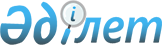 О внесении изменений в решение районного маслихата от 20 декабря 2011 года N 52/2 "О бюджете Шиелийского района на 2012-2014 годы"
					
			Утративший силу
			
			
		
					Решение Шиелийского районного маслихата Кызылординской области от 15 ноября 2012 года N 9/2. Зарегистрировано Департаментом юстиции Кызылординской области 22 ноября 2012 года за N 4343. Утратило силу решением Шиелийского районного маслихата Кызылординской области от 04 января 2013 года N 12/2      Сноска. Утратило силу решением Шиелийского районного маслихата Кызылординской области от 04.01.2013 N 12/2.      Примечание РЦПИ:

      В тексте сохранена авторская орфография и пунктуация.

      В соответствии с кодексом Республики Казахстан от 4 декабря 2008 года "Бюджетный кодекс Республики Казахстан", подпунктом 1) пункта 1 статьи 6 Закона Республики Казахстан от 23 января 2001 года "О местном государственном управлении и самоуправлении в Республике Казахстан", Шиелийский районный маслихат РЕШИЛ:



      1. Внести в решение районного маслихата от 20 декабря 2011 года  N 52/2 "О бюджете Шиелийского района на 2012-2014 годы" (зарегистрировано в Реестре государственной регистрации нормативных правовых актов за номером 10-9-211 от 23 декабря 2011 года, опубликовано в газете "Өскен Өңір" от 7 января 2012 года) следующие изменения:



      подпункты 1), 2) пункте 1 изложить в следующей редакции:

      "1) доходы 7 559 681 тысяч тенге;

      поступлениям трансфертов 6 131 742 тысяч тенге;

      2) затраты 7 592 522 тысяч тенге;



      приложение 1 указанного решения изложить согласно приложение 1 к настоящему решению.



      приложение 4 указанного решения изложить согласно приложение 2 к настоящему решению.



      2. Настоящее решение вводится в действие с 1 января 2012 года.      Председатель внеочередной

      IX сессии районного маслихата,

      секретарь районного  маслихата                   А. Оразбекулы      Приложение 1

      к решению Шиелийского районного маслихата

      за N 9/2 внеочередной cессии

       от 15 ноября 2012 года      Приложение 1

      к решению Шиелийского районного маслихата

      за N 52/2 очередной сессии

      от 20 декабря 2011 года 

Районный бюджет на 2012 год      Приложение 2

      к решению Шиелийского районного маслихата

      за N 9/2 внеочередной cессии от 15 ноября 2012 года      Приложение 4

      к решению Шиелийского районного маслихата

      за N 52/2 очередной сессии

      от 20 декабря 2011 года 

Расходы аппарат акима района в городе, города районного значения, поселка, аула (села), аульных (сельского) округов на 2012 год
					© 2012. РГП на ПХВ «Институт законодательства и правовой информации Республики Казахстан» Министерства юстиции Республики Казахстан
				КатегорияКатегорияКатегорияКатегорияСумма, тыс. тенге
КлассКлассКлассПодклассПодклассНаименование
1
2
3
4
5
1. Доходы7559681100Налоговые поступления1377045110Подоходный налог654029112Индивидуальный подоходный налог654029130Социальный налог474946131Социальный налог474946140Hалоги на собственность226879141Hалоги на имущество174121143Земельный налог7068144Hалог на транспортные средства44720145Единый земельный налог970150Внутренние налоги на товары, работы и услуги16362152Акцизы4750153Поступления за использование природных и других ресурсов3332154Сборы за ведение предпринимательской и профессиональной деятельности7396155Налог на игорный бизнес884180Обязательные платежи, взимаемые за совершение юридически значимых действий и (или) выдачу документов уполномоченными на то государственными органами или должностными лицами4829181Государственная пошлина4829200Неналоговые поступления4769210Доходы от государственной собственности470211Поступления части чистого дохода республиканских государственных предприятий50215Доходы от аренды имущества, находящегося в государственной собственности412217Вознаграждения по кредитам, выданным из государственного бюджета8260Прочие неналоговые поступления4299261Прочие неналоговые поступления4299300Поступления от продажи основного капитала46125310Продажа государственного имущества, закрепленного за государственными учреждениями32140311Продажа государственного имущества, закрепленного за государственными учреждениями32140330Продажа земли и нематериальных активов13985331Продажа земли2585332Продажа нематериальных активов11400400Поступления трансфертов 6131742420Трансферты из вышестоящих органов государственного управления6131742422Трансферты из областного бюджета6131742Функциональная группаФункциональная группаФункциональная группаФункциональная группаАдминистратор бюджетных программАдминистратор бюджетных программАдминистратор бюджетных программПрограммаПрограммаНаименование
2. Расходы75925221Государственные услуги общего характера405547112Аппарат маслихата района (города областного значения)228891Услуги по обеспечению деятельности маслихата района (города областного значения)164203Капитальные расходы государственных органов6469122Аппарат акима района (города областного значения)985821Услуги по обеспечению деятельности акима района (города областного значения)792983Капитальные расходы государственных органов19284123Аппарат акима района в городе, города районного значения, поселка, аула (села), аульного (сельского) округа2475151Услуги по обеспечению деятельности акима района в городе, города районного значения, поселка, аула (села), аульного (сельского) округа23077522Капитальные расходы государственных органов16740452Отдел финансов района (города областного значения)204051Услуги по реализации государственной политики в области исполнения бюджета района (города областного значения) и управления коммунальной собственностью района (города областного значения)189312Создание информационных систем5973Проведение оценки имущества в целях налогообложения010Приватизация, управление коммунальным имуществом, постприватизационная деятельность и регулирование споров, связанных с этим42711Учет, хранение, оценка и реализация имущества, поступившего в коммунальную собственность018Капитальные расходы государственных органов450453Отдел экономики и бюджетного планирования района (города областного значения)161561Услуги по реализации государственной политики в области формирования и развития экономической политики, системы государственного планирования и управления района (города областного значения)161562Оборона1830122Аппарат акима района (города областного значения)18305Мероприятия в рамках исполнения всеобщей воинской обязанности18306Предупреждение и ликвидация чрезвычайных ситуаций масштаба района (города областного значения)03Общественный порядок, безопасность, правовая, судебная, уголовно-исполнительная деятельность5033458Отдел жилищно-коммунального хозяйства, пассажирского транспорта и автомобильных дорог района (города областного значения)503321Обеспечение безопасности дорожного движения в населенных пунктах50334Образование4453980123Аппарат акима района в городе, города районного значения, поселка, аула (села), аульного (сельского) округа1455Организация бесплатного подвоза учащихся до школы и обратно в аульной (сельской) местности145464Отдел образования района (города областного значения)44538351Услуги по реализации государственной политики на местном уровне в области образования 291923Общеобразовательное обучение37431425Приобретение и доставка учебников, учебно-методических комплексов для государственных учреждений образования района (города областного значения)175896Дополнительное образование для детей1091097Проведение школьных олимпиад, внешкольных мероприятий и конкурсов районного (городского) масштаба3739Обеспечение дошкольного воспитания и обучения46759312Капитальные расходы государственных органов56015Ежемесячные выплаты денежных средств опекунам (попечителям) на содержание ребенка-сироты (детей-сирот), и ребенка (детей), оставшегося без попечения родителей за счет трансфертов из республиканского бюджета1249620Обеспечение оборудованием, программным обеспечением детей-инвалидов, обучающихся на дому за счет трансфертов из республиканского бюджета1152721Увеличение размера доплаты за квалификационную категорию воспитателям детских садов, мини-центров, школ-интернатов: общего типа, специальных (коррекционных), специализированных для одаренных детей, организаций образования для детей-сирот и детей, оставшихся без попечения родителей, центров адаптации несовершеннолетних за счет трансфертов из республиканского бюджета470864Увеличение размера доплаты за квалификационную категорию учителям организаций начального, основного среднего, общего среднего образования: школы, школы-интернаты: (общего типа, специальных (коррекционных), специализированных для одаренных детей; организаций для детей-сирот и детей, оставшихся без попечения родителей) за счет трансфертов из республиканского бюджета575465Здравоохранение68Услуги по обеспечению деятельности здравоохранение68123Аппарат акима района в городе, города районного значения, поселка, аула (села), аульного (сельского) округа682Организация в экстренных случаях доставки тяжелобольных людей до ближайшей организации здравоохранения, оказывающей врачебную помощь686Социальная помощь и социальное обеспечение438660451Отдел занятости и социальных программ района (города областного значения)4386601Услуги по реализации государственной политики на местном уровне в области обеспечения занятости и реализации социальных программ для населения336652Программа занятости792243Оказание ритуальных услуг по захоронению умерших Героев Советского Союза, "Халық Қаһарманы", Героев Социалистического труда, награжденных Орденом Славы трех степеней и орденом "Отан" из числа участников и инвалидов войны04Оказание социальной помощи на приобретение топлива специалистам здравоохранения, образования, социального обеспечения, культуры, спорта и ветеринарии в сельской местности в соответствии с законодательством Республики Казахстан195755Государственная адресная социальная помощь48606Жилищная помощь165147Социальная помощь отдельным категориям нуждающихся граждан по решениям местных представительных органов566559Социальная поддержка граждан, награжденных от 26 июля 1999 года орденами "Отан", "Даңқ", удостоенных высокого звания "Халық қаһарманы", почетных званий Республики22110Материальное обеспечение детей-инвалидов, воспитывающихся и обучающихся на дому530411Оплата услуг по зачислению, выплате и доставке пособий и других социальных выплат136114Оказание социальной помощи нуждающимся гражданам на дому5299816Государственные пособия на детей до 18 лет12625617Обеспечение нуждающихся инвалидов обязательными гигиеническими средствами и предоставление услуг специалистами жестового языка, индивидуальными помощниками в соответствии с индивидуальной программой реабилитации инвалида2515923Обеспечения занятости и реализации социальных программ168687Жилищно-коммунальное хозяйство982793123Аппарат акима района в городе, города районного значения, поселка, аула (села), аульного (сельского) округа1375068Освещение улиц населенных пунктов482829Обеспечение санитарии населенных пунктов936011Благоустройство и озеленение населенных пунктов79864458Отдел жилищно-коммунального хозяйства, пассажирского транспорта и автомобильных дорог района (города областного значения)405012Функционирование системы водоснабжения и водоотведения4050467Отдел строительства района (города областного значения)8412374Проектование, развитие, обустройство и (или) приобретение инженерно-коммуникационной инфраструктуры18006Развитие системы водоснабжения и водоотведения8394378Культура, спорт, туризм и информационное пространство288984455Отдел культуры и развития языков района (города областного значения)2031661Услуги по реализации государственной политики на местном уровне в области развития языков и культуры107533Поддержка культурно-досуговой работы1252239Обеспечение сохранности историко - культурного наследия и доступа к ним3006Функционирование районных (городских) библиотек663187Развитие государственного языка и других языков народа Казахстана572456Отдел внутренней политики района (города областного значения)183671Услуги по реализации государственной политики на местном уровне в области информации, укрепления государственности и формирования социального оптимизма граждан100372Услуги по проведению государственной информационной политики через газеты и журналы 42103Реализация региональных программ в сфере молодежной политики25855Услуги по проведению государственной информационной политики через телерадиовещание1535465Отдел физической культуры и спорта района (города областного значения)174511Услуги по реализации государственной политики на местном уровне в сфере физической культуры и спорта110006Проведение спортивных соревнований на районном (города областного значения) уровне10457Подготовка и участие членов сборных команд района (города областного значения) по различным видам спорта на областных спортивных соревнованиях5406467Отдел строительства района 500008Развитие объектов спорта и туризма5000010Сельское, водное, лесное, рыбное хозяйство, особо охраняемые природные территории, охрана окружающей среды и животного мира, земельные отношения117951462Отдел сельского хозяйства района (города областного значения)440561Услуги по реализации государственной политики на местном уровне в сфере сельского хозяйства266056Капитальные расходы государственных органов175499Реализация мер социальной поддержки специалистов социальной сферы сельских населенных пунктов за счет целевых трансфертов из республиканского бюджета 15697473Отдел ветеринарии района (города областного значения)584381Услуги по реализации государственной политики на местном уровне в сфере ветеринарии102656Организация санитарного убоя больных животных10007Организация отлова и уничтожения бродячих собак и кошек105011Проведение противоэпизоотических мероприятий46123463Отдел земельных отношений района (города областного значения)154571Услуги по реализации государственной политики в области регулирования земельных отношений на территории района (города областного значения)104984Организация работ по зонированию земель495911Промышленность, архитектурная, градостроительная и строительная деятельность28551467Отдел строительства района (города областного значения)130781Услуги по реализации государственной политики на местном уровне в области строительства13078468Отдел архитектуры и градостроительства района (города областного значения)154731Услуги по реализации государственной политики в области архитектуры и градостроительства на местном уровне 95773Разработка схем градостроительного развития территории района и генеральных планов населенных пунктов589612Транспорт и коммуникации799635123Аппарат акима района в городе, города районного значения, поселка, аула (села), аульного (сельского) округа6110013Обеспечение функционирования автомобильных дорог в городах районного значения, поселках, аулах (селах), аульных (сельских) округах61100458Отдел жилищно-коммунального хозяйства, пассажирского транспорта и автомобильных дорог района (города областного значения)73853523Обеспечение функционирования автомобильных дорог66307441Ремонт и благоустройство обьектов в рамках развития сельских населенных пунктов по Программе занятости 20207546113Прочие51550123Аппарат акима района в городе, города районного значения, поселка, аула (села), аульного (сельского) округа1077240Реализация мер по содействию экономическому развитию регионов в рамках Программы "Развитие регионов" за счет целевых трансфертов10772452Отдел финансов района (города областного значения)1738412Резерв местного исполнительного органа района (города областного значения) 1338414Формирование или увеличение уставного капитала юридических лиц4000469Отдел предпринимательства района (города областного значения)96771Услуги по реализации государственной политики на местном уровне в области развития предпринимательства и промышленности 94363Поддержка предпринимательской деятельности241458Отдел жилищно-коммунального хозяйства, пассажирского транспорта и автомобильных дорог района (города областного значения)137171Услуги по реализации государственной политики на местном уровне в области жилищно-коммунального хозяйства, пассажирского транспорта и автомобильных дорог 1371714Обслуживание долга8452Отдел финансов района813Обслуживание долга местных исполнительных органов по выплате вознаграждений и иных платежей по займам из областного бюджета815Трансферты17932452Отдел финансов района (города областного значения)179326Возврат неиспользованных (недоиспользованных) целевых трансфертов1397724Целевые текущие трансферты в вышестоящие бюджеты в связи с передачей функций государственных органов из нижестоящего уровня государственного управления в вышестоящий39553.Чистое бюджетное кредитование92928Бюджетные кредиты9950710Сельское, водное, лесное, рыбное хозяйство, особо охраняемые природные территории, охрана окружающей среды и животного мира, земельные отношения99507462Отдел сельского хозяйства района (города областного значения)995078Бюджетные кредиты для реализации мер социальной поддержки специалистов социальной сферы сельских населенных пунктов995075Погашение бюджетных кредитов65791Погашение бюджетных кредитов65791Погашение бюджетных кредитов, выданных из государственного бюджета65795. Дефицит (профицит) бюджета-1257696. Финансирование дефицита (использование профицита) бюджета1257697Поступления займов995072Договоры займа995073Займы, получаемые местным исполнительным органом района (города областного значения)9950716Погашение займов33719452Отдел финансов района (города областного значения)337198Погашение долга местного исполнительного органа перед вышестоящим бюджетом337198Используемые остатки бюджетных средств599811Свободные остатки бюджетных средств599811Свободные остатки бюджетных средств599812Остатки бюджетных средств на конец отчетного периода01Остатки бюджетных средств на конец отчетного периода0Функциональная группаФункциональная группаФункциональная группаФункциональная группаСумма, тыс. тенге
Администратор бюджетных программАдминистратор бюджетных программАдминистратор бюджетных программПрограммаПрограммаНаименование
1
2
3
4
5
2. Расходы4571061Государственные услуги общего характера247515123Аппарат акима района в городе, города районного значения, поселка, аула (села), аульного (сельского) округа2475151Услуги по обеспечению деятельности акима района в городе, города районного значения, поселка, аула (села), аульного (сельского) округа23077522Капитальные расходы государственных органов167404Образование145123Аппарат акима района в городе, города районного значения, поселка, аула (села), аульного (сельского) округа1455Организация бесплатного подвоза учащихся до школы и обратно в аульной (сельской) местности1455Здравоохранение68123Аппарат акима района в городе, города районного значения, поселка, аула (села), аульного (сельского) округа682Организация в экстренных случаях доставки тяжелобольных людей до ближайшей организации здравоохранения, оказывающей врачебную помощь687Жилищно-коммунальное хозяйство137506123Аппарат акима района в городе, города районного значения, поселка, аула (села), аульного (сельского) округа1375068Освещение улиц населенных пунктов482829Обеспечение санитарии населенных пунктов936011Благоустройство и озеленение населенных пунктов7986412Транспорт и коммуникации61100123Аппарат акима района в городе, города районного значения, поселка, аула (села), аульного (сельского) округа6110013Обеспечение функционирования автомобильных дорог в городах районного значения, поселках, аулах (селах), аульных (сельских) округах6110013Прочие10772123Аппарат акима района в городе, города районного значения, поселка, аула (села), аульного (сельского) округа1077240Реализация мероприятий для решения вопросов обустройства аульных (сельских) округов в реализацию мер по содействию экономическому развитию регионов в рамках Программы "Развитие регионов" за счет целевых трансфертов из республиканского бюджета10772